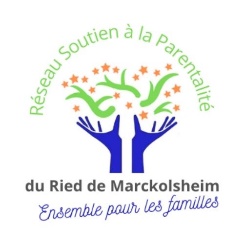 Sac N°39 Enigmes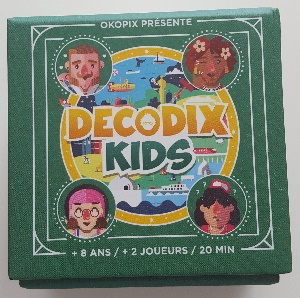 Jeu de cartes à partir de 8 ans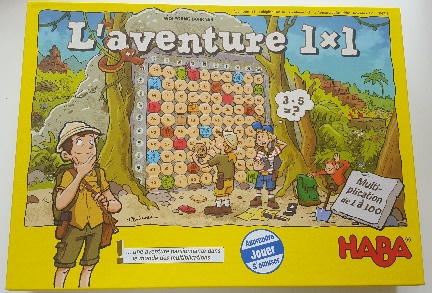 Jeu de multiplication et d’énigmes à partir de 8 ans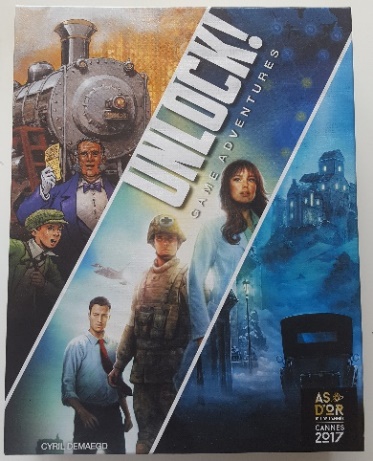 3 jeux d’enquêtes à partir de 10 ans 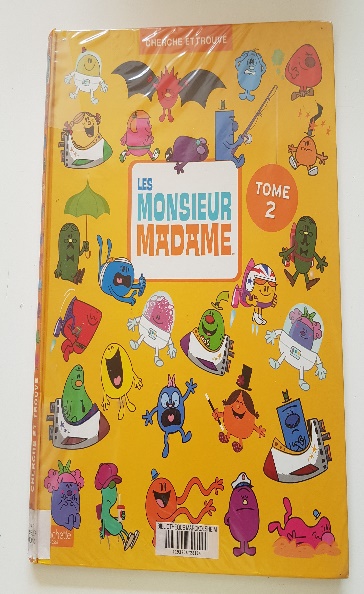 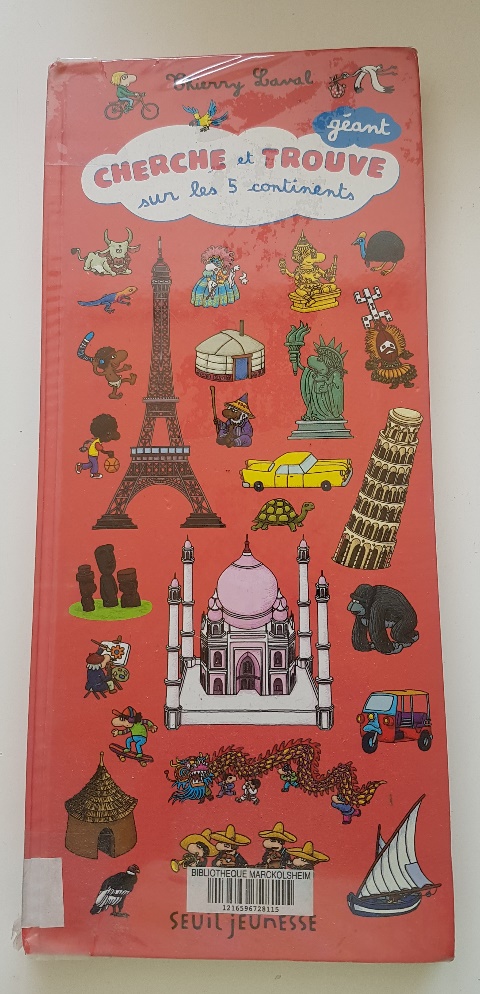 Livre dès 5 ansLivre dès 4 ans